Huawei PCN CloudEngine-20140004 Notice on Changes in TOR Switches' Fan, Power Supply, and Bundle Description - Panel-side Airflow Direction AddedRelease HistoryContents1. Key Terms	32. Abstract	43. Vendor	44. PCN Information	45. Affected Systems and Products	45.1 Hardware Change	46. Other Changes	57. Part Number Change	58. Classification	59. Change Description	59.1 Change of TOR Switch Part Description	59.2 Change of Part Labels and Electronic Labels	710. Impact	811. Affected Documents	812. Attachments	813. Remarks	9Key TermsAbstractThe panel-side airflow direction is added to description of fans, power suppliers, and bundles of Huawei data center TOR switches to help customers know the airflow directions and improve user experience.The change notice is intended for the customers who purchased Huawei TOR switches.VendorPCN InformationAffected Systems and Products   5.1 Hardware ChangeOther ChangesThe sales guide, datasheet, product description, hardware description, configuration manual, and description on UniSTAR SCT are changedPart Number ChangeNone.ClassificationThe product descriptions, part labels, and electronic labels are modified. This is a type D PCN.Change Description9.1 Change of TOR Switch Part DescriptionThe following table describes part descriptions before the change.The following table describes part descriptions after the change.9.2 Change of Part Labels and Electronic LabelsThe following figure uses a power supply label change as an example. The description of the power supply marked in the red circle is changed.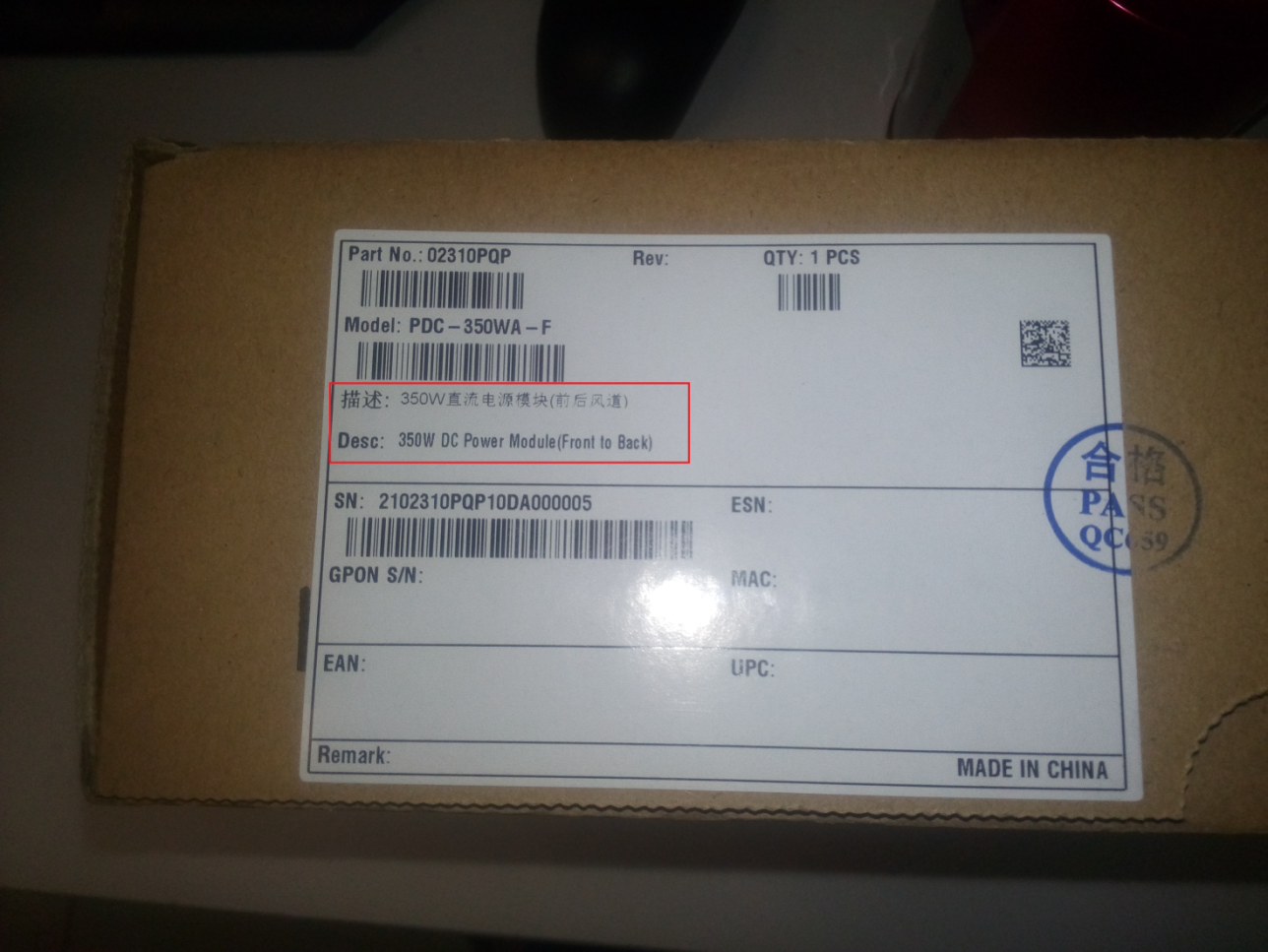 ImpactAffected DocumentsThe product documentation is updated.AttachmentsNone.RemarksIf you have any question about the change, contact Huawei sales representatives or technical support personnel.VersionChange DescriptionRelease DateRev: 01First version2014-10-10TermDefinitionPCNProduct Change NoticeBarcode labelPaper stickers attached to the exterior of items to display a code that, when scanned, reveals management information about components.Item numberID of an item. Huawei's item number ranges from 8 to 17 digits in length. It consists of letters, numerals, and other characters ("-" and "="). An item number is also known as a part number (PN). Item revisionOne item number may have a number of revisions. An item revision format consists of one letter and two digits. When an item has internal changes that do not affect its function, only the numerical part of the revision number is upgraded, from A01 to A02, for example. Revision A01 and Revision A02 are interchangeable. When item functions are changed, only the letter part in the revision number is upgraded, from A02 to B01, for example. Revision B01 can be used to replace revision A02 but the reverse is not true. Doc versionVersion of the drawing used during processing of mechanical parts and cables. After revision management is adopted, the drawing version information is no longer included in the barcode label.Serial numberSerial number (SN) is the exclusive identifier of an item. The SN can help after-sales personnel identify the maintenance period. ModelA string of letters and numerals to indicate a specific item.RoHSEnvironment protection information: Y: The item is RoHS5 compliant. No lead (Pb) information is included. Y1, Y3: The item is RoHS5 compliant and contains lead. Y2: The item is RoHS5 compliant and is lead-free. Country of originCountry where the item is manufactured Manufacturer identifierManufacturer information that Huawei applies for from the Electronic Data Interchange Forum for Companies with Interests in Computing and Electronics (EDIFICE). The manufacturer identifier of Huawei is LEHWT. 1D codeA 1D code contains the serial number of an item, compliant with ISO/IEC 15417 Code128, and provided for barcode scanning. 1D codes are retained for business continuity. 2D codeA 2D code normally contains the serial number, item number, item revision, and manufacturer identifier information. Some 2D codes do not contain manufacturer identifier information due to length limitations. 2D codes comply with the ISO16022 - Data Matrix standard and are provided for barcode scanning as an upgrade of the 1D code. FRUField replaceable unit E-labelReadable electronic label provided for active FRUs. An e-label contains the main information in the corresponding barcode label. Due to compatibility with historical revisions, the field names in e-labels may be inconsistent with those in the corresponding barcode labels. Huawei Technologies Co., Ltd.PCN No.PCN No.CloudEngine-20140004PCN VersionPCN VersionRev: 01PCN ClassificationPCN ClassificationDMilestoneRelease Date2014-10-10MilestoneImplementation Date2014-10-30MilestoneEOM DateMilestoneEOP DateMilestoneEOS DateMajor SystemProductHardwareSoftwareFirmwarePlug-inTOR series switchesCE5800NoNoNoNoCE6800NoNoNoNoCE7800NoNoNoNoPart NumberModelDescription02359104CE5850-EI-B00CE5850-EI Bundle0(48-Port GE RJ45,4-Port 10GE SFP+,2-Port 40GE QSFP+,2*150W AC Power Module,2*FAN Box,Front to Back)02359246 CE5850-HI-B00CE5850-HI Bundle0(48-Port GE RJ45,4-Port 10GE SFP+,2-Port 40GE QSFP+,2*150W AC Power Module,2*FAN Box,Front to Back)02359081CE5810-EI-B00CE5810-EI Bundle0(48-Port GE RJ45,4-Port 10GE SFP+,2*150W AC Power Module,2*FAN Box,Front to Back)02359082CE5810-EI-B01CE5810-EI Bundle1(24-Port GE RJ45,4-Port 10GE SFP+,2*150W AC Power Module,2*FAN Box,Front to Back)02359083CE6850-EI-B00CE6850-EI Bundle0(48-Port 10GE SFP+,4-Port 40GE QSFP+,2*350W AC Power Module,2*FAN Box,Front to Back)02359084CE6850-EI-B01CE6850-EI Bundle1(48-Port 10GE RJ45,4-Port 40GE QSFP+,2*600W AC Power Module,2*FAN Box,Front to Back)02359247CE6810-EI-B00CE6810-EI Bundle0(48-Port 10GE SFP+,4-Port 40GE QSFP+,2*600W AC Power Module,2*FAN Box,Front to Back)02359250CE7850-EI-B00CE7850-EI Bundle0(32-Port 40GE QSFP+,2*600W AC Power Module,2*FAN Box ,Front to Back)02355422FAN-40SA-FFan box(SA,Front to Back)02355423FAN-40SA-BFan box(SA,Back to Front)02355421FAN-40EA-FFan box(EA,Front to Back)02355338FAN-40EA-BFan box(EA,Back to Front)02356153FAN-40SB-FFan box(SB,Front to Back)02356152FAN-40SB-BFan box(SB,Back to Front)02359096FAN-40HA-FFan box(HA,Front to Back)02359097FAN-40HA-BFan box(HA,Back to Front)02130970PAC-350WA-F350W AC Power Module(Front to Back)02130971PAC-350WA-B350W AC Power Module(Back to Front)02310PQPPDC-350WA-F350W DC Power Module(Front to Back)02310PQNPDC-350WA-B350W DC Power Module(Back to Front)02310PMJPAC-600WA-F600W AC Power Module(Front to Back)02310PMHPAC-600WA-B600W AC Power Module(Back to Front)Part NumberModelDescription02359104CE5850-EI-B00CE5850-48T4S2Q-EI Switch(2*150W AC Power Module,2*FAN Box,Port side exhaust)02359246CE5850-HI-B00CE5850-48T4S2Q-HI Switch(2*150W AC Power Module,2*FAN Box,Port side exhaust)02359081CE5810-EI-B00CE5810-48T4S-EI Switch(2*150W AC Power Module,2*FAN Box,Port side exhaust)02359082CE5810-EI-B01CE5810-24T4S-EI Switch(2*150W AC Power Module,2*FAN Box,Port side exhaust)02359083CE6850-EI-B00CE6850-48S4Q-EI Switch(2*350W AC Power Module,2*FAN Box,Port side exhaust)02359084CE6850-EI-B01CE6850-48T4Q-EI Switch(2*600W AC Power Module,2*FAN Box,Port side exhaust)02359247CE6810-EI-B00CE6810-48S4Q-EI Switch(2*600W AC Power Module,2*FAN Box,Port side exhaust)02359250CE7850-EI-B00CE7850-32Q-EI Switch(2*600W AC Power Module,2*FAN Box,Port side exhaust)02355422FAN-40SA-FFan box(SA,Front to Back,FAN panel side intake)02355423FAN-40SA-BFan box(SA,Back to Front,FAN panel side exhaust)02355421FAN-40EA-FFan box(EA,Front to Back,FAN panel side intake)02355338FAN-40EA-BFan box(EA,Back to Front,FAN panel side exhaust)02356153FAN-40SB-FFan box(SB,Front to Back,FAN panel side intake)02356152FAN-40SB-BFan box(SB,Back to Front,FAN panel side exhaust)02359096FAN-40HA-FFan box(HA,Front to Back,FAN panel side intake)02359097FAN-40HA-BFan box(HA,Back to Front,FAN panel side exhaust)02130970PAC-350WA-F350W AC Power Module(Front to Back,Power panel side intake)02130971PAC-350WA-B350W AC Power Module(Back to Front,Power panel side exhaust)02310PQPPDC-350WA-F350W DC Power Module(Front to Back,Power panel side intake)02310PQNPDC-350WA-B350W DC Power Module(Back to Front,Power panel side exhaust)02310PMJPAC-600WA-F600W AC Power Module(Front to Back,Power panel side intake)02310PMHPAC-600WA-B600W AC Power Module(Back to Front,Power panel side exhaust)SafetyFireServiceCommunicationNoNoNoNoMaintenanceReliabilityPower Supply/Power ConsumptionTrafficNoNoNoNo